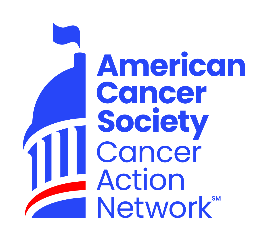 Subject Line: "Join Me in a Major Step Against Cancer!"Dear Friends,I hope this email finds you in good health and high spirits. As a volunteer committed to the fight against cancer, I am reaching out to share an opportunity that has the power to change lives, including our own.The American Cancer Society Cancer Action Network (ACS CAN) is the nation’s leading cancer advocacy organization; encouraging lawmakers to support policies that lead to the prevention, early detection and treatment of cancer. Yet, none of this is possible without the generosity of individuals like you. That's why I'm hosting a fundraiser to help continue the vital work of ACS CAN, and I need your help.Explain event in detailYour donation will fuel the fight for a world without cancer – a cause that has touched so many of us deeply. Please consider making a donation by visiting website.Every dollar raised is a step closer to a cure, to better treatments, and to stronger advocacy for policies that benefit cancer patients and their families.Thank you for considering this heartfelt request. Warm regards,Your NameAmerican Cancer Society Cancer Action NetworkContributions or membership payments to the American Cancer Society Cancer Action Network, Inc. are not tax deductible 